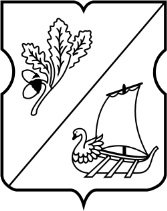 СОВЕТ ДЕПУТАТОВ муниципального округа Старое Крюково РЕШЕНИЕ15 сентября 2015 № 08/11Об обращении в Контрольно-счетную палату Москвы В соответствии с частью 12 статьи 3 Федерального закона
от 7 февраля 2011 года № 6-ФЗ «Об общих принципах организации и деятельности контрольно-счетных органов субъектов Российской Федерации и муниципальных образований», статьей 26.1 Закона города Москвы 
от 30 июня 2010 года № 30 «О Контрольно-счетной палате Москвы», пунктом 3 статьи 36 Устава муниципального округа Старое Крюково от 03 марта 2014 года    № 04/01  Совет депутатов муниципального округа Старое Крюково решил:1. Просить Контрольно-счетную палату Москвы заключить с Советом депутатов муниципального округа Старое Крюково Соглашение о передаче Контрольно-счетной палате Москвы полномочий по осуществлению внешнего муниципального финансового контроля в муниципальном округе Старое Крюково.2. Главе муниципального округа Старое Крюково Суздальцевой Ирине Викторовне направить копию настоящего решения в Контрольно-счетную палату Москвы в течение трех рабочих дней со дня принятия настоящего решения.3. Признать утратившим силу решение муниципального Собрания внутригородского муниципального образования Старое Крюково в городе Москве  от 15.11. 2011 года № 59/11-МОСК «Об обращении в Контрольно-счетную палату Москвы». 4. Контроль за выполнением настоящего решения возложить на главу муниципального округа Старое Крюково Суздальцеву И.В.Глава муниципального округа Старое Крюково                                                   	             И.В.Суздальцева